Hakemus oppiaineen opiskelusta vapauttamisestaKirjaudu Wilmaan osoitteessa: https://aanekoski.inschool.fi/-Valitse: Hakemukset ja päätökset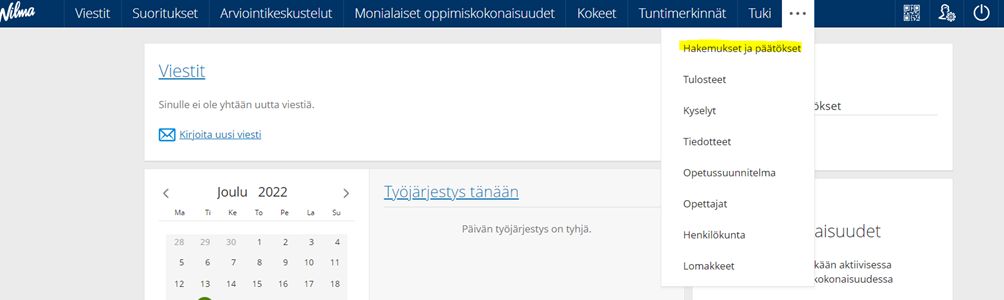 -Valitse: Tee uusi hakemus -> Hakemus oppiaineen opiskelusta vapauttamisesta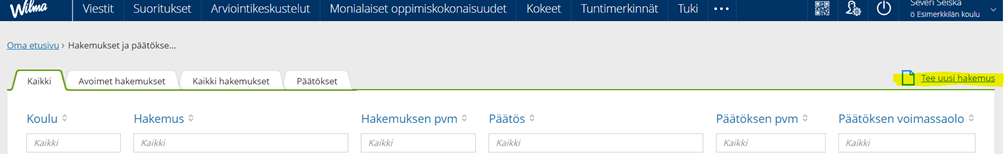 - Oppilaan tiedot -> oppilaan tiedot tulevat lomakkeelle automaattisesti, niitä ei tarvitse täyttää erikseen- Huoltajien tiedot -> huoltajien tiedot tulevat lomakkeelle automaattisesti, niitä ei tarvitse täyttää erikseen- Hakemus oppiaineen opiskelusta vapauttamisesta: - täytä minkä oppiaineen opiskelusta vapauttamista haetaan perustellen ja täytä päivämäärä, josta alkaen oppiaineesta vapauttamista haetaan, täytä lomakkeen täyttäjä kohtaan nimesi- Vakuuta antamasi tiedot oikeiksi ja annatko suostumuksen sähköiseen tiedoksiantoon rastimalla ruudut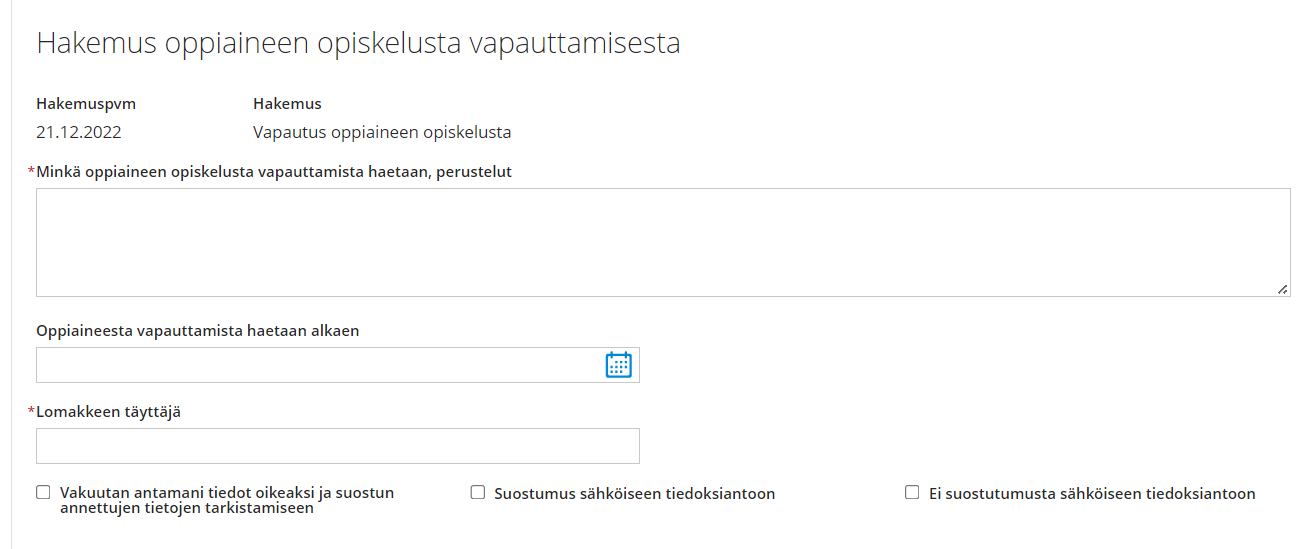 Päätös: valitse käsittelijäksi koulusi rehtoriLopuksi tallenna tiedot vihreästä tallenna tiedot-painikkeesta.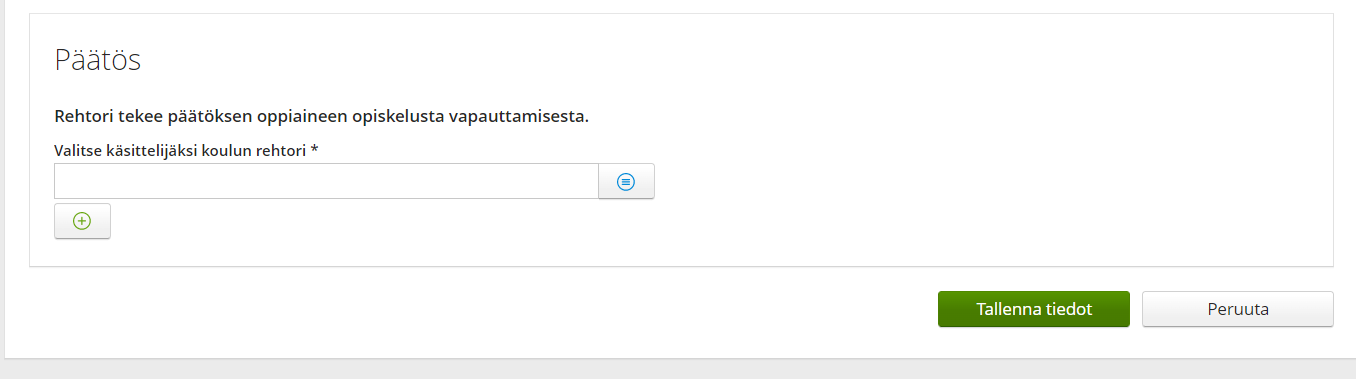 Nyt hakemus on valmis. Päätöksen näet suoraan Wilmasta hakemukset ja päätökset sivulta, kun päätös on tehty